Basic Electricity and ElectronicsModule Two Quiz KeyWhat type of particle orbits the nucleus of an atom?ProtonNeutronElectronHoleOrbits are grouped into energy bands known as _______?ElectronsAtomsIonsShellsWhich electrons contribute to chemical reactions and bonding?Valence electronsFree electronsSemiconductor electronsIntrinsic electronsThe process of adding impurities to pure semiconductor material is called_________?DopingHole currentRecombinationConductionRecombination is when:A crystal is formedA valence electron becomes a conduction electronA positive and a negative ion bond togetherAn electron falls into a holeWe create an N-type semiconductor by adding ___________?Trivalent atomsP-type atomsPentavalent atomsHolesThe term “bias” means:The ratio of majority carriers to minority carriersThe amount of current through the pn junctionA DC voltage applied to control the operation of a deviceThe teacher’s grading scaleThe majority carriers in P-type semiconductor material are ________?ElectronsHolesSiliconCrystalsThe N region of a diode is called the ________?CathodeAnodeDiodeDepletion regionWhen an atom gains or loses a valence electron, the atom becomes ________?CovalentNeutralA crystalAn ionAtoms within a crystal are held together byAtomic glueSubatomic particlesCovalent bondsForces of attractionHow many PN junctions are there in a Bipolar Junction Transistor?OneTwoThreeFourWhich PN junction is forward biased in an operating transistor circuit?The base-collector junctionThe collector-emitter junctionThe base-emitter junctionThe gate-collector junctionThe base region in a transistor is:Thin and lightly dopedThin and heavily dopedThick and lightly dopedThick and heavily dopedWhich of the following is used to illustrate the output for all possible combinations of inputs?NAND gateBoolean equationTiming diagramTruth tableWhat can be used to mathematically illustrate the functional operation of a logic gate?Logic probeBoolean equationTruth tableTiming diagramA binary digit is called a:BitByteWordNumber systemHow many binary bits does it take to represent a 2-digit hexadecimal number:24816What code is used to represent letters, symbols, and numbers?Binary Coded DecimalHexadecimalASCIIDigitalWhich number system has ten possible values?ASCIIDecimalBinaryHexadecimalThe length of time from one pulse to another is called the:FrequencyPeriodTiming diagramHertzWhich of the following devices is used most often in a TTL circuit?DiodeTransistorRelayCMOSConvert the decimal number 131 to binary.010000011Convert the binary number 11010101 to decimal.213Convert the binary number 11001001 to hexadecimal.C9Convert the decimal number 758 to hexadecimal.Convert to binary: 001011110110Group 4 bits each: 0010 1111 0110	=	2F6h27. Convert the hexadecimal number B6A to decimal.Convert to binary: 1100 0110 10102048+1024+64+32+8+2 = 3178Explain the difference between digital and analog.Digital has steps represented by whole numbers converted to binary. Analog has infinite values represented by a smooth and continuous Curve.29. Give the truth table for an inverter.A	X1030. Give the truth table for an OR gate.A	B	Q0	0	00	1	11	0	11	1	131. Give the truth table for an AND gate.A	B	Q0	0	00	1	01	0	01	1	132. Give the truth table for two input (A and B) addition.33.  Describe an ohmmeter test of a diode.Take two tests with opposite meter polarity across the diode. One polarity should read low resistance (or .7V), the other polarity should read infinite resistance. Read once, reverse the leads, read again.Draw the schematic symbol on an NPN transistor, label the leads, and indicate the proper polarities for operation.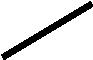 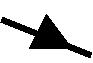 35. Draw the schematic symbols for the inverter, the OR gate, and the AND gate.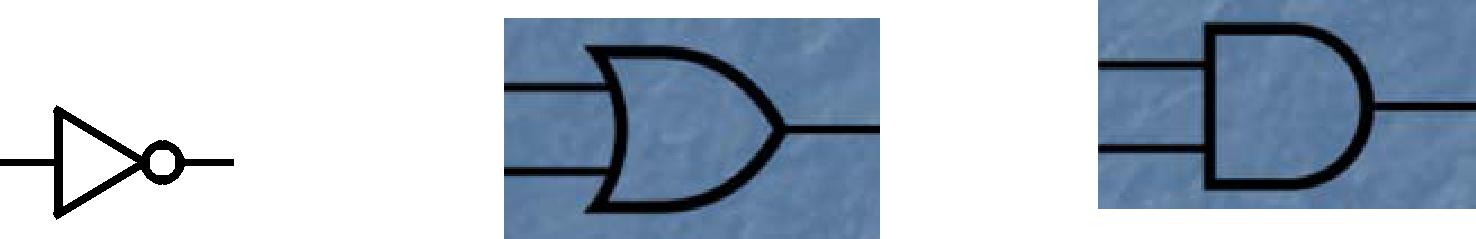 36. What is a covalent bond?Where electrons are shared between two atoms.37. Describe a hole.A space in a covalent bond where a shared electron should be.38. Describe the characteristics of the depletion layer.A charged region depleted of both types of current carrying particles (electrons and holes).39. What does the phrase “totem pole” in a circuit mean?Two transistors in a series array, the emitter of the top connected to the collector of the bottom.40. What is the definition of digital logic?Where a circuit or a system follows a defined set of rules. You get the exact same output based on a defined input every time.ABΣCo0000011010101101Collectror (+) (largeCollectror (+) (largepos)pos)Basepos)pos)BaseBase(+)(smalEmitter (neg, orl pos)ground)